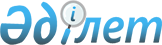 О внесении изменения в решение Жанакорганского районного маслихата от 30 декабря 2020 года № 598 "О бюджете сельского округа Каратобе на 2021-2023 годы"Решение Жанакорганского районного маслихата Кызылординской области от 10 декабря 2021 года № 133
      Жанакорганского районного маслихат РЕШИЛ:
      1. Внести в решение Жанакорганского районного маслихата от 30 декабря 2020 года № 598 "О бюджете сельского округа Каратобе на 2021-2023 годы" (зарегистрировано в Реестре государственной регистрации нормативных правовых актов под номером № 8083) следующее изменение:
      Пункт 1 изложить в новой редакции:
      "1. Утвердить бюджет сельского округа Каратобе на 2021-2023 годы согласно приложениям 1, 2 и 3 соответственно, в том числе на 2021 год в следующем объеме:
      1) доходы- 88828 тысяч тенге,в том числе:
      налоговые поступления- 3028 тысяч тенге;
      неналоговые поступления- 0;
      поступления от продажи основного капитала – 0;
      поступления трансфертов- 85800 тысяч тенге
      2) затраты– 89815 тысяч тенге;
      3) чистое бюджетное кредитование-0:
      бюджетные кредиты-0 ;
      погащение бюджетных кредитов-0 ;
      4) сальдо по операциям с финансовыми активами-0:
      приобритение финансовых активов-0;
      поступления от продажи финансовых активов государства-0.".
      5) дефицит (профицит) бюджета-137,9 тысяч тенге;
      6) финансирование дефицита (использование профицита) бюджета 0;
      используемые остатки бюджетных средств – 137,9 тысяч тенге;
      приложение 1 к решению изложить в новой редакции согласно приложению 1 к натоящему решению;
      2. Настоящее решение вводится в действие с 1 января 2021 года и подлежит официальному опубликованию. Бюджет сельского округа Каратобе на 2021 год
					© 2012. РГП на ПХВ «Институт законодательства и правовой информации Республики Казахстан» Министерства юстиции Республики Казахстан
				
      Секретарь Жанакорганского районного маслихата 

Г. Сопбеков
приложение к решению
Жанакорганского районного маслихата
от 10 декабря 2021 года № 133приложение 1 к решению
Жанакорганского районного маслихата
от 30 декабря 2020 года № 598
Категория
Категория
Категория
Категория
Категория
Сумма, тысяч тенге
Класс
Класс
Класс
Класс
Сумма, тысяч тенге
Подкласс
Подкласс
Подкласс
Сумма, тысяч тенге
I. ДОХОДЫ
I. ДОХОДЫ
88828
1
Налоговые поступления
Налоговые поступления
3028
04
Налоги на собственность
Налоги на собственность
3028
1
Hалоги на имущество
Hалоги на имущество
174
3
Земельный налог
Земельный налог
108
4
Налог на транспортные средства
Налог на транспортные средства
2746
2
Неналоговые поступления
Неналоговые поступления
0
01
Доходы от государственной собственности
Доходы от государственной собственности
0
5
Доходы от сдачи в аренду имущества, находящегося в собственности государства
Доходы от сдачи в аренду имущества, находящегося в собственности государства
0
4
Поступление трансфертов
Поступление трансфертов
85800
02
Трансферты из вышестоящих органов государственного управления
Трансферты из вышестоящих органов государственного управления
85800
3
Трансферты из бюджетов городов районного значения, сел, поселков, сельских округов
Трансферты из бюджетов городов районного значения, сел, поселков, сельских округов
85800
Функциональная группа
Функциональная группа
Функциональная группа
Функциональная группа
Функциональная группа
Сумма, тысяч тенге
Функциональная подгруппа
Функциональная подгруппа
Функциональная подгруппа
Функциональная подгруппа
Сумма, тысяч тенге
Администратор бюджетных программ
Администратор бюджетных программ
Администратор бюджетных программ
Сумма, тысяч тенге
Программа
Программа
Сумма, тысяч тенге
Наименование
Сумма, тысяч тенге
II. ЗАТРАТЫ
89815
1
Государственные услуги общего характера
28465,8
1
Представительные, исполнительные и другие органы, выполняющие общие функции государственного управления
28465,8
124
Аппарат акима города районного значения, села, поселка, сельского округа
28465,8
001
Услуги по обеспечению деятельности акима города районного значения, села, поселка, сельского округа
28465,8
6
Социальная помощь и социальное обеспечение
1510
2
Социальная помощь
1510
124
Аппарат акима города районного значения, села, поселка, сельского округа
1510
003
Оказание социальной помощи нуждающимся гражданам на дому
1510
7
Жилищно-коммунальное хозяйство
27274,2
3
Благоустройство населенных пунктов
27274,2
124
Аппарат акима города районного значения, села, поселка, сельского округа
27274,2
008
Освещение улиц в населенных пунктах
3948
009
Обеспечение санитарии населенных пунктов
234
011
Благоустройство и озеленение населенных пунктов
23092,2
8
Культура, спорт, туризм и информационное пространство
12392
1
Деятельность в области культуры
12137
124
Аппарат акима города районного значения, села, поселка, сельского округа
12137
006
Поддержка культурно-досуговой работы на местном уровне
12137
2
Спорт
255
124
Аппарат акима города районного значения, села, поселка, сельского округа
255
028
Проведение физкультурно- оздравительных и спортивных мероприятии на местном уровне
255
12
Транспорт и коммуникации
18115.1
1
Автомобильный транспорт
18115.1
124
Аппарат акима города районного значения, села, поселка, сельского округа
18115.1
045
Капитальный и средний ремонт автомобильных дорог в городах районного значения, селах, поселках, сельских округах
18115.1
13
Прочие
1920
9
Прочие
1920
124
Аппарат акима города районного значения, села, поселка, сельского округа
1920
040
Реализация мер по содействию экономическому развитию регионов в рамках Программы "Развитие регионов"
1920
15
Трансферты
137,9
124
Аппарат акима города районного значения, села, поселка, сельского округа
137,9
045
Неиспользованные (недоиспользованные) целевые трансферты
137,9
5. Дефицит (профицит) бюджета
-987,0
6. Финансирование дефицита (использование профицита) бюджета
987,0
8
Используемые остатки бюджетных средств
987,0
01
Остатки средств бюджета
987,0
1
Свободные остатки бюджетных средств
987,0